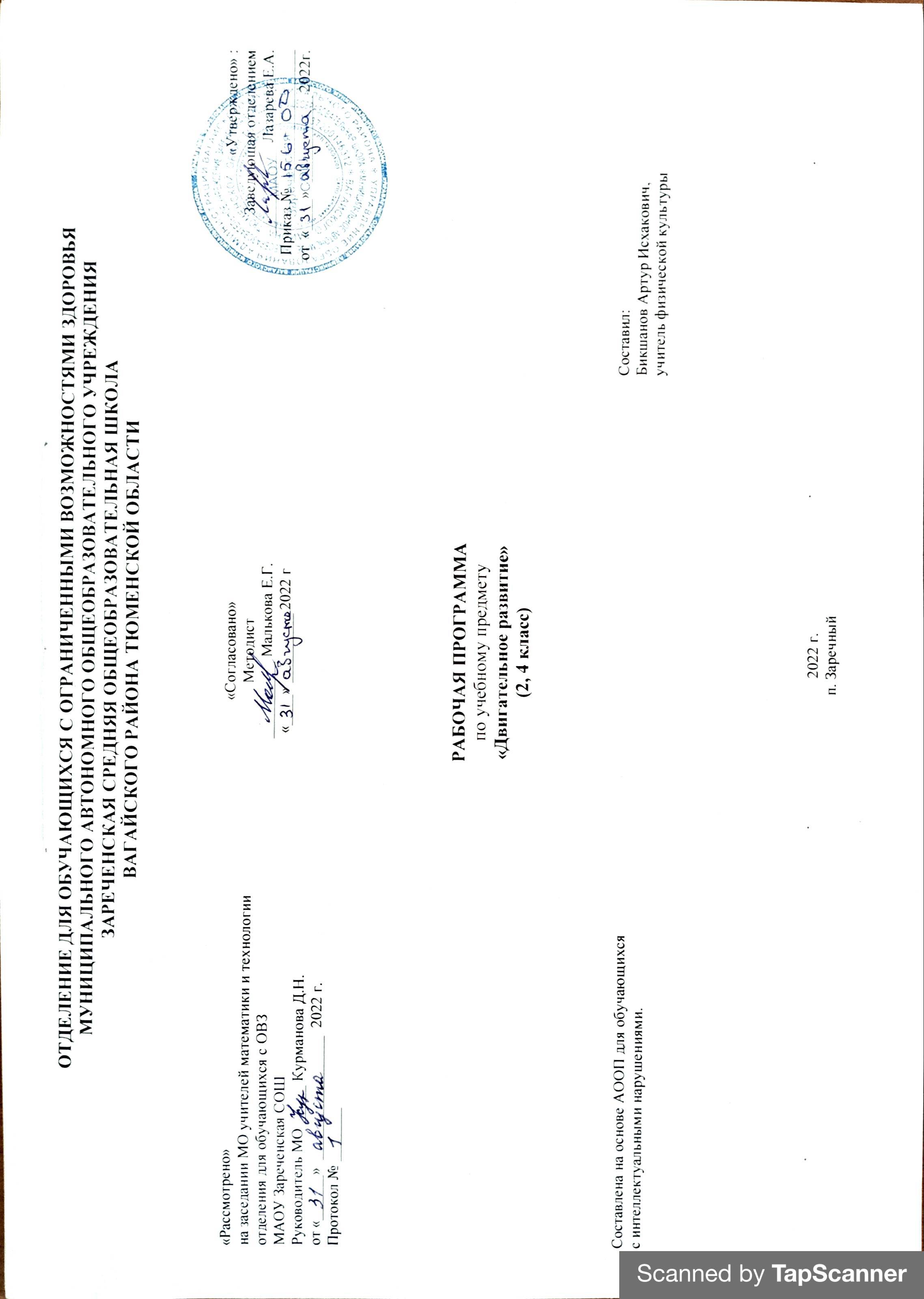 1. Пояснительная записка.  Адаптированная рабочая программа по учебному предмету «Двигательное развитие» 2 и 4 классе ФГОС образования обучающихся с интеллектуальными нарушениями разработана на основании следующих нормативно – правовых документов:1. Федеральный закон "Об образовании в Российской Федерации" от 29.12.2012 N 273-ФЗ.2.  Приказ Министерства образования и науки Российской Федерации от 19.12.2014 № 1599 "Об утверждении федерального государственного образовательного стандарта образования обучающихся с умственной отсталостью (интеллектуальными нарушениями)".      3.Учебный план отделения для обучающихся с ОВЗ МАОУ Зареченская СОШ.4.Адаптированная образовательная программа отделения для обучающихся с ОВЗ МАОУ Зареченская СОШ.Двигательная активность является естественной потребностью человека. Развитие двигательных навыков необходимо для нормальной жизнедеятельности всех систем и функций человека (дыхание, работа сердечно-сосудистой системы и других внутренних органов). У большинства детей с тяжелыми множественными нарушениями развития имеются значительные нарушения опорно-двигательных функций, ограничивающие возможности самостоятельной деятельности обучающихся.Цель программы: создание условий по обогащению сенсомоторного опыта обучающихся, поддержанию и развитию их способности к движению и функциональному использованию двигательных навыков.Задачи:Коррекция и компенсация нарушений физического развития; Мотивация двигательной активности; формирование, развитие и совершенствование двигательных умений и навыков; расширение диапазона движений и профилактика возможных нарушений. Учитывая основные трудности развития младших школьников в целом и с умственной отсталостью, в частности, в качестве основных коррекционно-развивающих задач выделены следующие: коррекция наиболее распространенных дефектов (нарушение осанки, походки, слабость мышц брюшного пресса, туловища, конечностей); развитие координационных способностей учеников, их уровень тренированности, способов выполнения упражнений (активно, с помощью, пассивно); коррекция и компенсация недостатков физического развития (нарушения осанки, плоскостопие, отставание в росте, в массе тела, дисплазии и т. д.); коррекция нарушений в движениях (нарушение координации, ориентировки в пространстве, точность в движении, равновесия и т. д.); устранение недостатков в развитии двигательных и иных качеств (силы, быстроты, ловкости, выносливости, гибкости, прыгучести и т. д.); формирование здорового образа жизни и дальнейшей социализации.2.Общая характеристика учебного коррекционного курса.       Занятия по коррекционному курсу «Двигательное развитие» проводятся 1 раз в неделю. На них ведущая роль принадлежит педагогу. Для обучения создаются такие условия, которые дают возможность каждому ребенку работать в доступном темпе, проявляя возможную самостоятельность. Учитель подбирает материал по объему и компонует по степени сложности, исходя из особенностей развития каждого ребенка.        В процессе занятий учитель может использовать различные виды деятельности: игровую (сюжетно-ролевую, дидактическую, театрализованную, подвижную игру).   Индивидуальные формы работы на занятиях органически сочетаются с фронтальными и групповыми.   Дидактический материал подобран в соответствии с содержанием и задачами урока-занятия, с учетом уровня развития речи детей. 3. Описание места учебного предмета в учебном плане.Коррекционный курс «Двигательное развитие» является инвариантной частью учебного плана, согласно которому на его изучение во 2 и 4 классе отводится 1 час в неделю, 34 часов в год.Учебный план.4. Личностные и предметные результаты освоения коррекционного курса.       Личностные базовые учебные действия:- положительное отношение к окружающей действительности;- понимание личной ответственности за свои поступки;- осознанное выполнение обязанностей ученика.Регулятивные базовые учебные действия:- вход и выход из учебного помещения со звонком;- ориентировка в пространстве зала;- активное участие в двигательной и игровой деятельности;- работа со спортивным инвентарем;- адекватная реакция на контроль и оценку учителя.Познавательные базовые учебные действия:- дифференцированное восприятие окружающего мира, его временную и пространственную организацию;- осуществление выбора наиболее эффективных способов решения практических задач в зависимости от конкретных условий.Коммуникативные базовые учебные действия:- вступление в контакт и работа в коллективе (учитель-ученик, ученик-ученик, ученик-класс, учитель-класс);- понимание инструкций;- сотрудничество со взрослыми и сверстниками;- доброжелательное отношения, сопереживания, конструктивные взаимодействия с окружающими.Предметные результаты обучения:Минимальный уровень:- представления о двигательном развитии как о средстве укрепления здоровья, физического развития;- представления о правильной осанке;- знание строевых команд;- представления о бережном обращении с инвентарем и оборудованием;- соблюдение требований техники безопасности в процессе занятий.Достаточный уровень:- развитие элементарных пространственных понятий;- знание частей тела человека;- знание элементарных видов движений;- умение выполнять исходные положения;- умение бросать, перекладывать, перекатывать;- умение управлять дыханием.Личностные результаты обучения:      - активное включение в общение и взаимодействие со сверстниками;      - развитие положительных качеств личности;      - управление собственными эмоциями в различных ситуациях;      - проявление дисциплинированности и упорства в образовательной деятельности;      - формирование адекватных представлений о собственных возможностях и ограничениях.5. Содержание учебного коррекционного курса.Коррекционный курс содержит следующие разделы:1. Раздел: Ознакомительно ориентировочные действия в предметно развивающей среде.2. Раздел: Дыхательные упражнения.3. Раздел: Ходьба и упражнения в равновесии.4. Раздел: Бег.5. Раздел: Ползание и лазание.6. Раздел: Прыжки.7. Раздел: Бросание, ловля, метание.8. Раздел: Мелкая моторика.9. Раздел: Подвижные игры и подготовка к спортивным играм.10. Раздел: Игры на улице в зимний период.11. Раздел: Повторение и обобщение.6. Календарно – тематическое планирование.7. Описание материально – технического обеспечения образовательной деятельности.Гимнастическая стенка.Мячи: малые, большие резиновые, массажные, волейбольные.Обручи, скакалки, гимнастические палки, кегли, ленточки разных цветов.Секундомер.Массажные коврики.Гимнастические скамейки.Гимнастические маты.Предметчасов в неделю1 ч2 ч3 ч4 чгодДвигательное развитие18810834№ п/пТемаКоличество часовДата проведенияДата проведения№ п/пТемаКоличество часовПо плануПо факту1Игры с мячом.12.Игры с мячом.13.Игры с мячом.14.Упражнения на развитие правильного дыхания.15.Упражнения на формирование правильной осанки.16.Согласование дыхания с различными движениями.17.Ходьба по лестнице вверх и вниз попеременным шагом.18.Ходьба с остановками.19.Ходьба в заданном направлении с различными предметами.110Ходьба по игровым дорожкам.11Ходьба по заданной траектории.112Повторение и обобщение.113Ходьба со сменой направления.114Ходьба с остановками по сигналу.115Ходьба с соблюдением ритма под счет, музыку.116Бег в заданном направлении.117Чередование ходьбы и бега.118Чередование ходьбы и бега с прыжками и подлезаниями.19Ползание на животе по прямой линии.120Ползание на животе и на четвереньках до определенной цели.121Проползание на четвереньках под препятствием.122Прыжки на месте на двух ногах, держась за руки взрослого и самостоятельно.123Прыжки на двух ногах с продвижением вперед.124Прыжки на одной ноге.125Повторение и обобщение.126Спрыгивание вниз с небольшой высоты.127Прыжки на фитболах.128Игровые упражнения со снегом.129Прокатывание мяча двумя руками друг другу.30Подвижные игры с бегом.131Подвижные игры с прыжками.132Манипулирование предметами.133Прокатывание мяча правой и левой ногой в заданном направлении.134Прокатывание мяча правой и левой ногой в заданном направлении.1